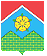 АДМИНИСТРАЦИЯПОСЕЛЕНИЯ МОСКОВСКИЙПОСТАНОВЛЕНИЕОб утверждении порядка сообщения муниципальными служащими администрации поселения Московский о возникновении личной заинтересованностипри исполнении должностных обязанностей, которая приводит или можетпривести к конфликту интересовВ соответствии с Федеральными законами от 02.03.2007 года № 25-ФЗ «О муниципальной службе в Российской Федерации» и от 25.12.2008 года  № 273-ФЗ «О противодействии коррупции», администрация поселения Московский постановляет:Утвердить прилагаемый порядок сообщения муниципальными служащими администрации поселения Московский о возникновении личной заинтересованности при исполнении должностных обязанностей, которая приводит или может привести к конфликту интересов.Опубликовать настоящее постановление в «Вестнике Совета депутатов и администрации поселения Московский» и разместить на официальном сайте администрации поселения Московский.Контроль за выполнением настоящего постановления возложить на первого заместителя главы администрации Филатову М.А.Глава администрации                                                                                                     Д.А. Андрецова                                                                                                    Утвержден                                                                                                                                         постановлением администрации                                                                                                                          поселения Московский                                                                                                                   от 25.05.2016 № 11Порядоксообщения муниципальными служащими администрации поселения Московский о возникновении личной заинтересованности при исполнении должностных обязанностей, которая приводит или может привести к конфликту интересов1. Настоящий порядок регулирует вопросы сообщения муниципальными служащими администрации поселения Московский (далее – муниципальные служащие / администрация) о возникновении личной заинтересованности при исполнении должностных обязанностей, которая приводит или может привести к конфликту интересов (далее – личная заинтересованность).2. Муниципальные служащие в соответствии с законодательством Российской Федерации о противодействии коррупции обязаны сообщать о возникновении личной заинтересованности, а также принимать меры по предотвращению или урегулированию конфликта интересов.Сообщение оформляется в письменной форме в виде уведомления о возникновении личной заинтересованности, составленного по форме согласно приложению 1 к настоящему порядку (далее – уведомление).3. Муниципальный служащий обязан сообщить главе администрации поселения Московский о возникновении личной заинтересованности, как только ему станет об этом известно, и не позднее рабочего дня, следующего за днем, когда муниципальному служащему стало известно о возникновении личной заинтересованности, направить главе администрации поселения Московский уведомление.4. Организацию работы с уведомлениями (прием, регистрация, хранение) осуществляет муниципальный служащий   администрации, ответственный за ведение работы по профилактике коррупционных и иных правонарушений (далее – муниципальный служащий по профилактике правонарушений).5. Уведомление регистрируется в день его поступления в журнале регистрации уведомлений (приложение 2 к настоящему порядку).Листы журнала регистрации уведомлений должны быть пронумерованы, прошнурованы и скреплены печатью администрации и заверены подписью главы администрации поселения Московский. Журнал регистрации уведомлений подлежит хранению у муниципального служащего по профилактике правонарушений, в условиях, исключающих доступ к нему посторонних лиц.6. На уведомлении указывается дата и регистрационный номер, фамилия, инициалы, должность и подпись муниципального служащего по профилактике правонарушений.Муниципальному служащему выдается копия зарегистрированного уведомления на руки под роспись (проставляется на уведомлении) либо направляется посредством почтовой связи с уведомлением о вручении.7. Отказ в регистрации или невыдача копии уведомления не допускаются.            8. Рассмотрение уведомления и принятие по нему решения осуществляется в порядке, установленном Положением о комиссии администрации поселения Московский по соблюдению требований к служебному поведению муниципальных служащих и урегулированию конфликтов интересов.Приложение 1к Порядку сообщения муниципальными служащими администрации поселения Московский о возникновении личной заинтересованности при исполнении должностных обязанностей, которая приводит или может привести к конфликту интересов________________________________     (отметка (дата, подпись, Ф.И.О.) об ознакомлении главы администрации поселения МосковскийГлаве администрации поселения Московский         ______________________________(Ф.И.О.)       от ______________________________            ______________________________(Ф.И.О. замещаемая должность)Уведомлениео возникновении личной заинтересованности при исполнении должностных обязанностей, которая приводит или может привести к конфликту интересовСообщаю о возникновении у меня личной заинтересованности при исполнении должностных обязанностей, которая приводит или может привести к конфликту интересов (нужное подчеркнуть).Обстоятельства, являющиеся основанием возникновения личной заинтересованности:                                                                            Должностные обязанности, на исполнение которых влияет или может повлиять личная заинтересованность:                                                                 Предлагаемые меры по предотвращению или урегулированию конфликта интересов:                                                                                            Намереваюсь (не намереваюсь) лично присутствовать на заседании Комиссии администрации поселения Московский по соблюдению требований к служебному поведению муниципальных служащих и урегулированию конфликтов интересов при рассмотрении настоящего уведомления (нужное подчеркнуть).Приложение 2 к Порядку сообщения муниципальными служащими администрации поселения Московский о возникновении личной заинтересованности при исполнении должностных обязанностей, которая приводит или может привести к конфликту интересовЖурнал регистрацииуведомлений о возникновении личной заинтересованности при исполнении должностных обязанностей, которая приводит или может привести к конфликту интересовНачат «___» _____________ 20__ годаОкончен «___» ___________ 20__ годаНа _____ листах25.05.2016№1120г.(подпись лица, направляющего уведомление)(расшифровка подписи)п/пДата поступления и регистрационный номер Ф.И.О. и должность муниципального служащего, направившего уведомление, его подпись Ф.И.О. и должность муниципального служащего, принявшего уведомление, его подпись1234